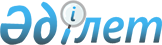 Об утверждении объемов бюджетных средств на субсидирование развития семеноводства по каждой категории субсидируемых семян на 2022 годПостановление акимата Павлодарской области от 27 апреля 2022 года № 109/1. Зарегистрировано в Министерстве юстиции Республики Казахстан 4 мая 2022 года № 27884
      В соответствии со статьей 27 Закона Республики Казахстан "О местном государственном управлении и самоуправлении в Республике Казахстан", пунктом 38 Правил субсидирования повышения урожайности и качества продукции растениеводства, утвержденных приказом Министра сельского хозяйства Республики Казахстан от 30 марта 2020 года № 107 (зарегистрирован в Реестре государственной регистрации нормативных правовых актов за № 20209), акимат Павлодарской области ПОСТАНОВЛЯЕТ:
      1. Утвердить прилагаемые объемы бюджетных средств на субсидирование развития семеноводства по каждой категории субсидируемых семян на 2022 год.
      2. Государственному учреждению "Управление сельского хозяйства Павлодарской области" в установленном законодательством порядке обеспечить:
      государственную регистрацию настоящего постановления в Министерстве юстиции Республики Казахстан;
      размещение настоящего постановления на интернет-ресурсе акимата Павлодарской области.
      3. Контроль за исполнением настоящего постановления возложить на заместителя акима области.
      4. Настоящее постановление вводится в действие по истечении десяти календарных дней после дня его первого официального опубликования. Объемы бюджетных средств на субсидирование развития семеноводства по каждой категории субсидируемых семян на 2022 год
					© 2012. РГП на ПХВ «Институт законодательства и правовой информации Республики Казахстан» Министерства юстиции Республики Казахстан
				
      Аким Павлодарской области 

А. Скаков
Утверждены
постановлением акимата
Павлодарской области
от 27 апреля 2022 года
№ 109/1
Вид 
бюджета
Объемы субсидий, тысяч тенге
Объемы субсидий, тысяч тенге
Объемы субсидий, тысяч тенге
Объемы субсидий, тысяч тенге
Вид 
бюджета
оригинальные семена
элитные семена
семена первой репродукции
семена гибридов первого поколения
Местный
16 784
336 038
138 420
353 073
Итого:
844 315
844 315
844 315
844 315